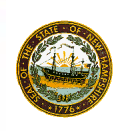 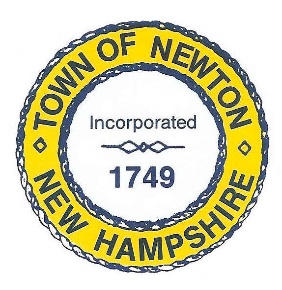     TOWN OF NEWTON, NH     Recreation Commission2 Town Hall RoadNewton, NH 03858Date: May 17, 2021Call to Order - 7:00 pm – this Meeting was a Zoom Call. Chairman Rick Faulconer - As Chairman of the Recreation Commission for the Town of Newton NH, I find that due to the State of Emergency declared by the Governor as a result of the COVID-19 pandemic and in accordance with the Governor’s Emergency Order #12 pursuant to Executive Order 2020-04, this public body is authorized to meet electronically. Please note that there is no physical location to observe or listen contemporaneously to this meeting which was authorized pursuant to the Governor’s Emergency Order. However, in accordance with the Emergency Order, I am confirming that we are: Utilizing Zoom Conference Call for this electronic meeting (https://us02web.zoom.us/j/82221688372). All members of the Commission have the ability to communicate during this meeting through this platform, and the public has access to contemporaneously listen and, if necessary, participate in this meeting through accessing the Meeting ID number – 82221688372. Or using the phone number provided here: 646-558-8656. We previously gave the notice to the public of the necessary information for accessing the meeting. In the event the public is unable to access the meeting, the meeting will be adjourned and rescheduled. Please note that all votes that are taken during this meeting shall be done by roll call vote. In attendance – Chairman Rick Faulconer, Selectman Matthew Burrill, William Harding, Vanessa Burrill, Sue Mears (Guest), Chief Jewett (Guest), Mike Pivero (guest) and Patricia Masterson (recording minutes).Approval of the MinutesMr. Harding made a Motion to approve the Minutes of May 3, 2021. Chairman Faulconer seconded the Motion, which passed unanimously. ( Chairman Faulconer – aye; Selectman Burrill – aye; Mr. Harding - aye)Recreation Commission, May 17, 2021, Minutes, page 2Gift CardsChairman Faulconer will deliver five gift cards to the Town Hall for Selectman Burrill to distribute to the Firefighters Association for cleaning up the Greenie Park baseball and softball fields. Selectman Burrill will also ask the Firefighters Association if they could work on the roofs of the dugouts.Memorial DayMr. Pivero and Chief Jewett have developed a map for the Memorial Day route, which is similar to last year’s rolling parade. The parade will begin at the Safety Complex and end at the Whittier Street Cemetery (Willow Grove). Staging for participants will be at 9:15am, and the parade will leave the Safety Complex at 9:30am. They expect to be at the Cemetery for a 10:30am commemoration service. The route will pass by the Highland Street Cemetery and Union Cemetery.Chairman Faulconer will deliver coffee and doughnuts to the Safety Complex at 8:45am.Programs will be distributed at the Safety Complex and at Willow Grove Cemetery. Ms. Masterson will hand out flags at Willow Grove Cemetery.Selectman Burrill will coordinate a singer and speakers. Amanda Wentworth will read her Memorial Day essay.Yard SaleThe Town-wide Yard Sale was held on May 15, 2021, from 8 a.m. to 2 p.m.  We had more than 50 residents participate in the event. Ideas for next time include: have yard salers pick up signs at a central location; have a firm cut-off date; create a map of locations; and have yard salers post their items. Laura Hillard has volunteered to create a map.Recreation Commission, May 17,2021, Minutes, Page 3Town Beach We only have two Lifeguards  at this time. We will continue to recruit and ask Newton residents for help. The COVID sign is outdated and needs to be removed.Selectman Burrill made a Motion to remove the Covid restrictions sign at the Town Beach. Mr. Harding seconded the Motion, which passed unanimously. ( Chairman Faulconer – aye; Selectman Burrill – aye; Mr. Harding - aye)The hourly pay for Kerin Lancaster, voted in the last meeting of the Recreation Commission, does not adhere to the Town salary matrix. Her hourly pay should be $14.57.Mr. Harding made a Motion to adjust the hourly pay for Kerin Lancaster to $14.57. Chairman Faulconer seconded the Motion, which passed unanimously. ( Chairman Faulconer – aye; Selectman Burrill – aye; Mr. Harding - aye)Olde Home DayThe Recreation Commission will hold an in-person meeting for Town residents to discuss their ideas for Olde Home Day. Chairman Faulconer will prepare an agenda for the meeting to guide the discussion – possible date for the event, activities, volunteers. Ms. Burrill said to remind participants that the brainstorming session is for ideas and they are not firm. We will ask participants to volunteer to lead their ideas.Ms. Burrill will contact the schools to ask for permission to hold the event.Sue MearsMs. Mears joined the Meeting as a possible addition to the Recreation Commission. She moved to Newton in 1962 and has worked at the Memorial School and the Town Library. The Recreation Commission does have an Alternate position available. She will be involved in upcoming meetings to see if she would like to join the Commission.Recreation Commission, May 17,2021, Minutes, Page 4AdjournmentMr. Harding made a Motion to adjourn the Meeting at 7:48 p.m. Chairman Faulconer seconded the Motion, which passed unanimously. ( Chairman Faulconer – aye; Selectman Burrill – aye; Mr. Harding - aye) Next MeetingJune 7, 2021 is the next meeting of the Recreation Commission.Respectfully Submitted,Patricia Masterson, Secretary, Recreation CommissionPosted on 6/8/2021 Newton Town Hall and Official Town website www.newton-nh.gov.